Birth Control MethodsCondom – 86 – 97% effectiveCheap 75 cents each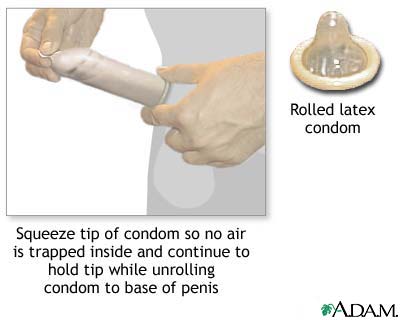  How does it work? Catches the ______, aka blocks _________, prevents most STI’s Six Steps to Proper Use 1._______________________________________________________2._______________________________________________________3._______________________________________________________4._______________________________________________________5._______________________________________________________                    6.___________________________Birth Control Pill (The Pill) – 92 -99.9% effective~ $20/month, prescribed by doctor, need a pap smear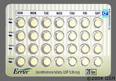  ___ STI protectionCan have _____effects such as – blood clots, nausea, mood changes and may interact with some drugs like antibiotics How does it work? Prevents the monthly release of an egg, changing the lining of the uterus making implantation difficult and thickens the cervical mucus which hampers the movement of sperm.How is it used? Taken ________, and must be take _______day at the _____ timeTransdermal Contraceptive Patch (The Patch) – 99.2-99.3% effective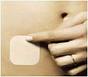 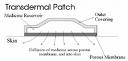 How does it work? Same as The PillHow is it used? Patch applied _____ a week on the same day for ______ weeks in a row. During the fourth week, your period is expected to begin.Vaginal Contraceptive Ring (Nuvo Ring) – 99% effectiveFlexible, nearly transparent ring which releases hormones; convenient and discrete and doesn’t require daily attention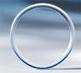 How does it work? Same as The Patch, and The PillHow is it used? Ring is inserted into vagina where it remains for 3 weeks, followed by a 1 week ring-free interval.Similar side effects as The PillDepo-Provera Injection – 99.7% effective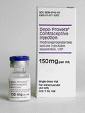 Prescription needed, no STI _______________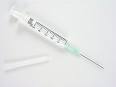 How does it work? Similar to The ______How is it used? ___________ is given every 10-13 weeks by a health professional		Convenient, suitable for smokersSide effects – some women experience disruption of menstrual patterns (i.e. irregular or no __________), headache, acne, n______________, breast tenderness, or ________ gain; delayed return of fertility; may lose significant bone mineral densityFemale Condoms – 80-94%How does it work? Catches the semen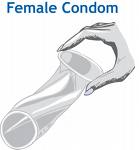 How is it used? Placed in ________ preventing _______ between the penis and vaginaDecreased risk of STI’s, can be used by women who smoke, no daily routineSpermicides – 74-94% effectiveIdeal to be used in combination with a ____________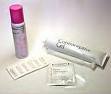 How does it work? It’s a chemical that ________ the sperm. Available as a film, jelly, suppository, cream, tablet, and foam.How is it used? Placed in the __________ prior to genital contactAbout $10/use, no STI protectionContraceptive Sponge – 60-80% effectiveA intravaginal one size fits all barrier method which contains s__________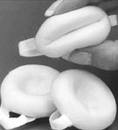 How does it work? Sponge absorbs and traps sperm. Spermicide kills sperms for a period of 12 hours.How is it used? Inserted into the vagina before i_____________; must be left in for at least ___ hours after.Small risk or TSS (toxic shock syndrome) if left in too longDiaphragm and Spermicide – 80-94% effective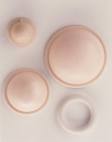  Latex dome with flexible rim which fits into the vagina to cover the c_________ How does it work? It’s a physical barrier between sperm and cervix; adding spermicide increases effectivenessHow does it work? Must be fitted properly by a health professional, and then can be used by woman up to ___ hours before intercourseOffers _______ STI protection, can be awkward to useIntrauterine Device (IUD) – 98.5% effectiveSmall plastic “T” shaped device wrapped with copper wire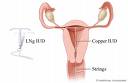 How does it work? Ovulation not affected; it changes the uterine lining, thus p___________ fertilization and/or i________________How is it used? Inserted by a health professional; different brands last from between 30 months to 5 years (60 months)Don’t have to remember birth control; no STI protectionSterilization – 99.5% effectiveTubal Ligation						Vasectomy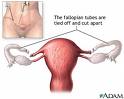 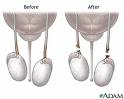 No STI protectionCost is covered by OHIP$2000 female, $500 male           Mostly irreversible                      				       	SurgeryIn females, woman is put to sleep, 6 week recovery	In males, local freezing only, 24 hour recoveryF__________ tubes are blocked to prevent sperm 	Blocks the tubes which prevents sperms from and egg from uniting 					entering the semenEmergency Contraceptive Pill (Morning After Pill) – Not to be used as a method of birth control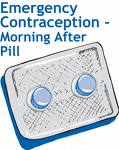 Only for emergenciesCan be used within _____ hours of unprotected intercourse, or contraceptive failure It can significantly decrease the chance of pregnancy, by either preventing ovulation or changing the lining of the uterus so implantation is impossible. A prescription can be obtained at Family Physicians, Urgent Health Care Clinics, city Sexual Health programs, and over the counter at some pharmacies.  Side effects include:Nausea, vomiting, headaches, breast tenderness, dizziness, fluid retention and irregular bleedingDanger signs include:Abdominal pains (severe) Chest pain or shortness of breath Headaches (severe) Eye problems, such as blurred vision Severe leg or arm pain or numbness Go directly to clinic, or the emergency room at your local hospital